Praca plastyczna- Nasza Planeta	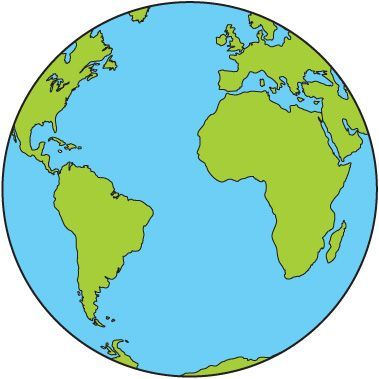 Potrzebne materiały: Rysunek planety Plastelina w kolorze zielonym i niebieskim Za pomocą plasteliny wykonaj pracę plastyczną- kontynenty wyklej kolorem zielonym, natomiast miejsca, gdzie znajdują się oceany- niebieskim. Jeśli nie masz plasteliny, możesz użyć do tego kredek 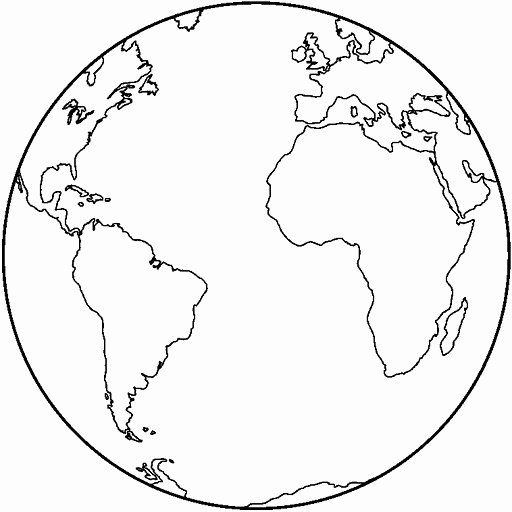 